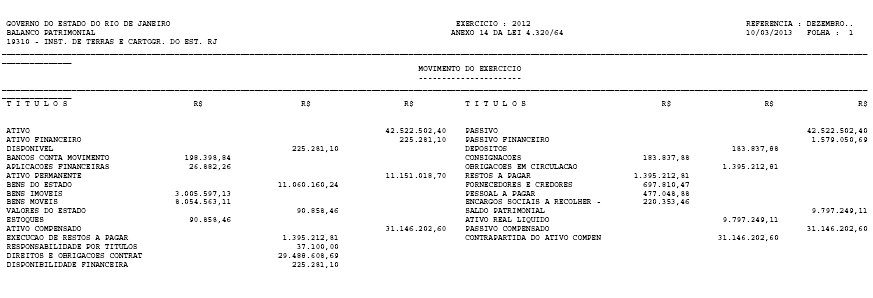 _________________________________________________________________________________________________________________________                                                                                                                 Rio de Janeiro, 31 de dezembro de 2012ANTÔNIO EDUARDO DE FIGUEIREDO                                                                              MIGUEL ALBANO DA COSTA                                                                         ELIZABETH MAYUMI SONE DE RIBEIROAssessor-Chefe da Assessoria Contábil                                                                            Diretor de Administração e Finanças                                                         PresidentaMatrícula nº 10/0325-0      CRC/RJ nº 031.783/O-9                                                      Matrícula nº 10/0248-4                                                                                Matrícula nº 10/0312-8